104：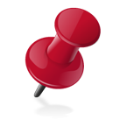 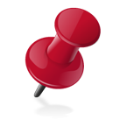 ，，，，，。    ，「」「」，（：，，），，，，（：、、、、）。、、、。，，。，，，，「」，，GO！	【】，：（ ）01.，？（A），（B），（C），（D）（ ）02.，？（A），（B）、，（C）（D）（ ）03.，？（A）（B）（C）（D）（ ）04.，，?（A）（B）0800-770-885（C）(：http://enc.moe.edu.tw/)（D）（ ）05.？（A）（B）（C）（D）（ ）01.，？（A），（B），、（C），（D）（ ）02.，?（A）（B），（C）（D）（ ）03.，。？（A），（B），（C），（D） (  )04.，，？（A），（B），（C），（D）（ ）05.，？（A），（B），（C）（D）【】，：  (「」)：、、、。：：、、……。：，。：「」、「」。學生年級：　　　班級：　　　座號：　　姓名：　　　　家長簽名：【相關資訊可參考紫錐花運動官方網站：http://enc.moe.edu.tw/】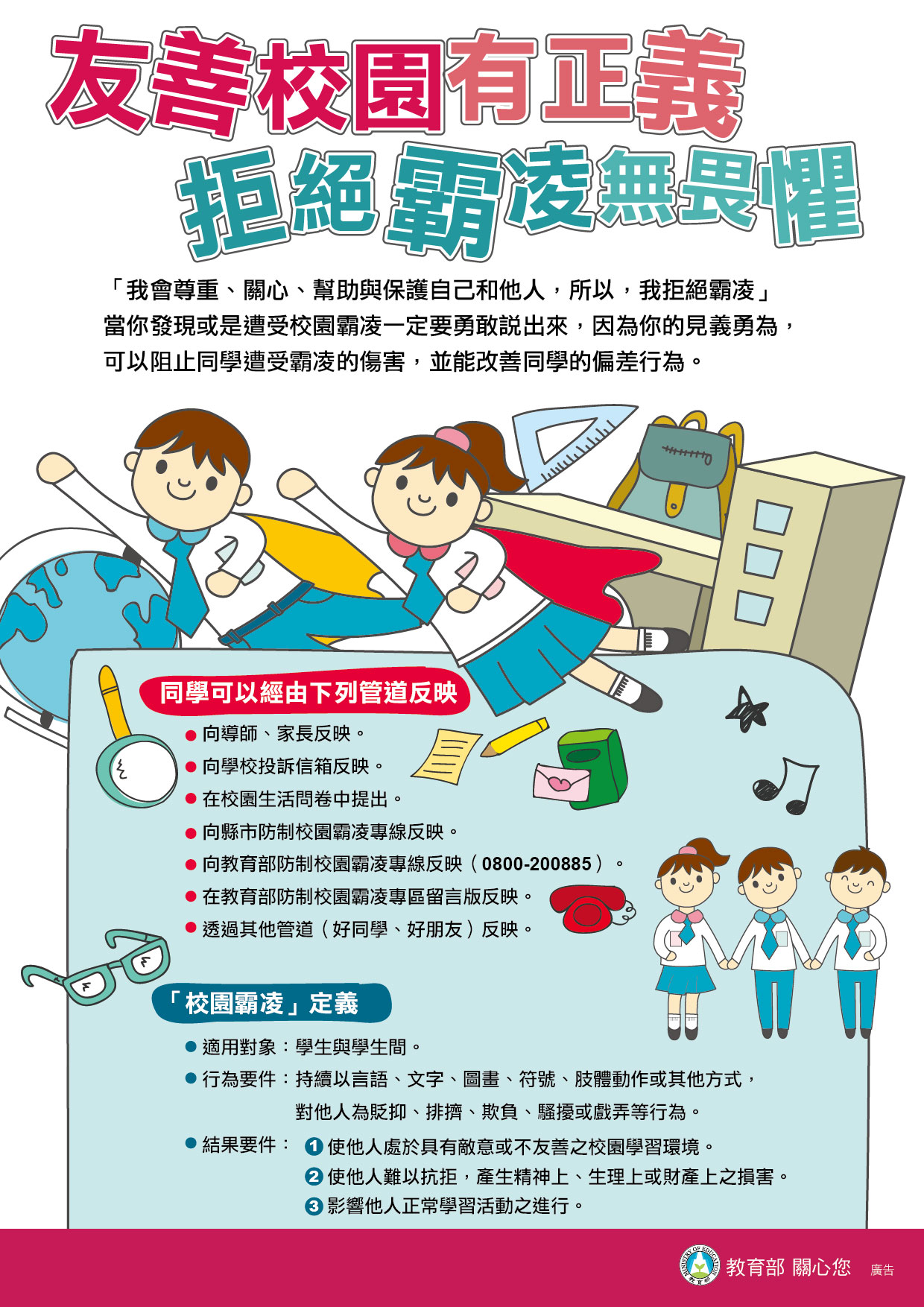 --教育部、地方政府、學校關心你的健康與成長。--